MAGISTRATES COURT of TASMANIA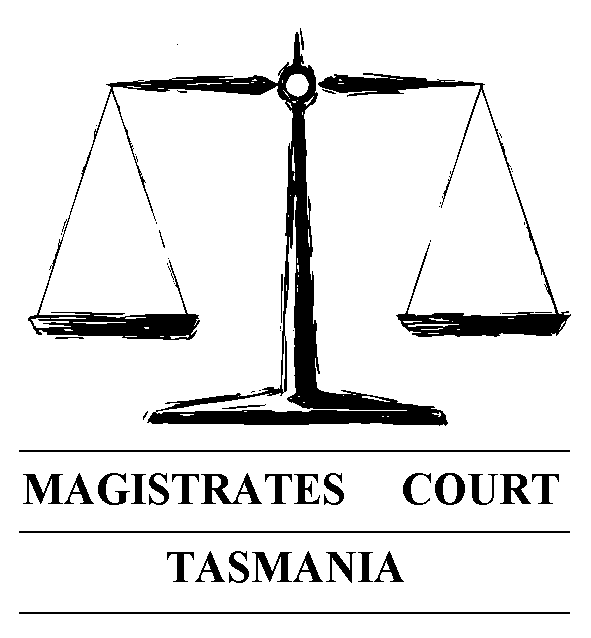 Audio/Visual (Zoom) Conference Booking Request Form(No audio fee will be charged until further notice)Details of Matter:Lawyer’s Details:		  Audio  	 Visual (Zoom)You or Your Client’s Details: 	 Audio  	 Visual (Zoom)Important things to note:Please ensure your phone can accept calls from a private numberYour booking form is for the court file and your contact details will not be given to the other party.Fill in the Audio/Visual (Zoom) Booking Form and email it to the court at least two days before your court appearance so that you can appear by audio/visual (zoom) link.If you are unable to email the form, please telephone the relevant court registry on the number below.Parties Involved:-v-Matter Number:Date of listing:Magistrate:Name:Direct land Line:Direct Mobile:Email Address:Name:Direct Land Line:Direct Mobile:Email Address:Reasons for requesting the Audio/Visual (Zoom) Conference Booking?